Информация о работе администрации Уссурийского городского округас обращениями граждан за 1 квартал 2023 годаСпособ получения обращений в 1 квартале 2023 года к главе округа и заместителям главы администрации:лично – 87;устно по телефону – 22;в электронной форме – 354;по почте – 68;личный прием главы и заместителей главы - 22Наибольшее количество письменных обращений граждан в 1 квартале 2023 года поступило по вопросам:жилищно-коммунального хозяйства – 16,1 % (89) от общего количества обращений;ремонта, строительства и содержания дорог – 13,6 % (75) от общего количества обращений;жилищной политики (предоставление жилья, улучшение жилищных условий, переселение из ветхого и аварийного жилья, перепланировка жилого помещения) – 13 % (72) от общего количества обращений;земельных отношений – 10,8 % (60) от общего количества обращенийРезультат рассмотрения обращений граждан в 1 квартале 2023 года:даны разъяснения по существу поставленных вопросов – 333;обращение поддержано – 126 (в т.ч. с установлением контрольного срока исполнения – 41);обращение перенаправлено по компетенции рассмотрения в иной орган – 24;дана информация по обращению на запрос вышестоящего органа, надзорного органа – 55;обращения в работе (по состоянию на 31.03.2023 года) – 141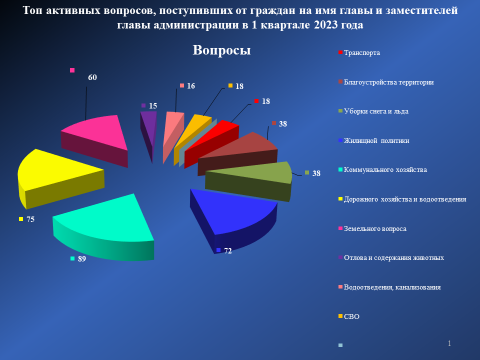 МЕРЫ УПРАВЛЯЮЩЕГО ВОЗДЕЙСТВИЯеженедельные выездные проверки сотрудниками администрации и главой:состояния дорог;состояния территории Уссурийского городского округа на предмет своевременной уборки снега, мусора, вывоза ТКО;выездные (не реже двух раз в неделю) обследования улично – дорожной сети специалистами управления жизнеобеспечения;еженедельные заседания муниципального проектного комитета под председательством главы УГО, с целью мониторинга реализации мероприятий региональных проектов, строительства, капитального ремонта и благоустройства объектов в рамках национальных проектов на территории УГО, реализации муниципальных программ. Для мониторинга проектов сформирована «дорожная карта», включающая в себя мероприятия, направленные на достижение целей, показателей и результатов региональных проектов ответственными исполнителями, обеспечивается достижение декомпозированных показателей и результатов региональных проектов до муниципального уровня, относящихся к вопросам местного значения;личные приемы граждан главой Уссурийского городского округа и заместителями главы администрации;осуществление технического надзора за выполняемыми работами (МКУ «Служба единого застройщика - заказчика»);организация взаимодействия структур, ответственных за дорожную деятельность: управление жизнеобеспечения администрации, МКУ «Служба единого застройщика - заказчика», подрядные организации (по итогам аукционов), в том числе АО «УПТС»;осуществление проверок органом муниципального жилищного контроля деятельности управляющих организаций в части исполнения условий договора управления многоквартирными домами (по каждому обращению, в котором обозначены факты ненадлежащего исполнения обязанностей управляющей организации);еженедельное доведение информации до главы и заместителей главы администрации о результатах рассмотрения обращений граждан отраслевыми (функциональными) органами администрации (в т.ч. о нарушенных сроках исполнения документов по обращениям граждан);рассмотрение обращений обязательно с выездом на место, обследование текущего состояния объекта с привлечением руководителя (специалистов) служб администрации и муниципальных предприятий;подробные разъяснения сотрудниками администрации непосредственно на объекте заявителю по существу поставленных в обращении вопросов во избежание повторных жалоб.Поддержаны вопросы:о предоставлении архивных сведений о рождении родственника;об обеспечении бесплатным двухразовым питанием обучающихся с ОВЗ, детей-инвалидов, обучение которых организовано муниципальными образовательными организациями городского округа;о разрешении конфликтных ситуаций в СОШ с. Новоникольск, № 30, № 16;о благоустройстве памятника Русским первопроходцам;о согласовании строительства, законности установки стационарных объектов, торговых павильонов;о переносе площадки для складирования строительных материалов на ул. Степаненко;о стоянке большегрузного транспорта по ул. Лимичевская;об уборке последствий после пожара объекта по ул. Ленинградская, расположенного между домами 25 и 25 а);об отмене разрешения о сносе деревьев;о санитарной обрезке деревьев;о демонтаже старых детских сооружений между МКД по ул. Некрасова, 38 и ул. Володарского, 86;о выравнивании и закреплении бетонного столба электроснабжения в пер. Яблочный;о транспортном обслуживании жителей с. Каменушка, а также на маршрутах: № № 14 А, 108, 7, 2, 1 А, 8;о работе автовокзала г. Уссурийска;об освещении и нанесении разметки пешеходного перехода на перекрестке улиц Некрасова – Фадеева;о работе светофора (перекрёсток улиц Слободская и пр-т Блюхера);об обустройстве пешеходного перехода на ул. Андрея Кушнира, ул. Блюхера;об участии в ярмарке, посвящённой Дню масленицы;о решении земельных споров, предоставлении в собственность, аренду земельных участков;об отлове безнадзорных животных на ул. Короленко, 37, в районе Мелькомбината у МКД на ул. Ивасика 28, 34,                                в районах улиц: Горького, 50 (магазин «Идеал»), Комсомольская, 36, Советская, 91;об обеспечении твердым топливом семей участников СВО;об оказании различной помощи семьям участников СВО волонтерами Уссурийского городского округа;об устранении аварии на теплосети, в сетях водоснабжения;о перебоях в теплоснабжении МКД; о ремонте канализационных люков;об уборке мусора, размещении площадок для сбора ТКО;о разрешении земельных споров и др.ДЛЯ СВЕДЕНИЯ:1. В рамках муниципальной программы: «Обеспечение инженерной инфраструктурой, качественными услугами жилищно-коммунального хозяйства населения Уссурийского городского округа» на 2023-2025 годы в 1 квартале                      2023 года выполнялись работы:по строительству объекта: «Канализационные сети для обеспечения централизованной системой водоотведения с. Воздвиженка, г. Уссурийск» (завершение работ в 2023 году). Данное мероприятие позволит обеспечить качественными услугами водоотведения жителей села Воздвиженка, построить 14200 пм новых канализационных сетей Д-160, 4100 пм Д-200, канализационную насосную станцию 1500 м3/сут. На объекте ведутся работы по обратной засыпке оборудования КНС-1, монтажу трубопровода в павильоне КНС-2, откачка воды;по строительству подъездных автомобильных дорог, проездов в микрорайоне в границах с. Воздвиженка, в районе ул. Анучинская г. Уссурийск (ведется работа по проверке достоверности сметной стоимости в Примгосэкспертизе).2. В рамках реализации муниципальной программы «Энергоэффективность, развитие газоснабжения в Уссурийском городском округе» на 2023-2027 годы в 1 квартале 2023 года выполнялись работы  по следующим объектам:«Котельная по ул. Раковская в г. Уссурийск» (завершение работ и ввод объекта в эксплуатацию - октябрь                       2023 года);«Тепловая сеть по ул. Раковская в г. Уссурийск (1-3 этап) (завершение работ и ввод объекта в эксплуатацию - октябрь 2023 года).3. В рамках реализации муниципальной программы «Охрана окружающей среды Уссурийского городского округа» на 2023-2027 годы проведены мероприятия:продолжена реконструкция объекта «Инженерная защита от затопления микрорайона «Семь ветров» в районе              ул. Раздольная в г. Уссурийске»;сняты с кадастрового учета и учета имущества администрации гидротехнические сооружения в количестве                                      5 единиц;проведено комиссионное обследование ГТС, находящихся в собственности УГО в преддверии весенне-летнего паводкоопасного периода;организована ликвидация ледового затора в районе ул. Общественной, 70 А в рамках договора с                                            ООО «Строй Авто»; заключен контракт на выполнение работ по восстановлению водоотводного канала по адресу ул. Заречная, 2 Б с ООО «Дюжий»;совместно со специалистами МКУ «СЕЗЗ» произведено комиссионное обследование ливневого стока в районе ул. Теремецкого, 9 Г. Производится расчет стоимости работ по его расчистке.4. В рамках реализации муниципальной программы «Развитие сетей уличного освещения Уссурийского городского округа» на 2018-2024 годы в 1 квартале 2023 года заключен контракт с АО «ДЭК» № 6676 от 18 января 2023 года.5. В рамках реализации муниципальная программа «Формирование современной городской среды Уссурийского городского округа» на 2018-2027 годы заключены контракты на благоустройство 2 общественных территорий: сквер, г. Уссурийск, с. Борисовка, 82 (ориентир);сквер, г. Уссурийск, г. Воздвиженка, ул. Ленина, 3в. разработаны дизайн-проекты на вышеуказанные общественные территории; 6. В рамках реализации муниципальной программы «Благоустройство территории Уссурийского городского округа» на 2017 – 2024 годы  в  1 квартале 2023 года заключены контракты на следующие мероприятия:содержание территории центральной площади г. Уссурийска, в том числе во время проведения общественного мероприятия (ярмарки, праздники);содержание объектов благоустройства и озеленения на территории Уссурийского городского округа (скверы);  оказание услуг по комплексному обслуживанию модульных туалетов на объектах благоустройства и озеленения (скверов) на территории Уссурийского городского округа;комплексное содержание территорий общего пользования, не переданных в аренду или собственность в 2023 году;ликвидация мест несанкционированного складирования бесхозяйных отходов производства и потребления на земельных участках, находящихся  в собственности Уссурийского городского округа, не переданных  в аренду или пользование, а также земельных участках, собственность  на которые не разграничена;выполнение работ по подбору, транспортировке и обезвреживанию биологических отходов, в том числе трупов животных, обнаруженных в неустановленных местах (на обочинах дорог, на территориях общего пользования, земельных участках, собственность на которые не разграничена);содержание территорий общего пользования, не переданных в аренду или собственность: выкашивание зеленых зон.7. В рамках муниципальной программы: «Уссурийские дороги» на 2016-2024 годы в 1 квартале 2023 года заключены  контракты на проведение работ по содержанию автомобильных дорог (уборка автомобильных дорог и тротуаров от листьев, снега и льда);8. В администрации Уссурийского городского округа на учете в качестве нуждающихся в жилых помещениях по состоянию на 23 марта 2023 года состоят: 1409 очередников, из них: общегородская очередь – 1 110 (из них малоимущие – 537).№Тематика обращений по вопросамвсего посту-пилов том числе:в том числе:в том числе:в том числе:в том числе:в том числе:в том числе:в том числе:в том числе:№Тематика обращений по вопросамвсего посту-пилоколлективныхповторныхПравительство Приморского краяДума Уссурийского ГОЗАКС Уполномоченный по правам человека в Приморском краеПрокуратураПрокуратураПрокуратура№Тематика обращений по вопросамвсего посту-пилоколлективныхповторныхПравительство Приморского краяДума Уссурийского ГОЗАКС Уполномоченный по правам человека в Приморском краепредставлениетребованиеперенаправление обращенияЖилищно-коммунальное хозяйство8931112218Дорожное хозяйство (дороги, подъездные пути, тротуары)753220711Жилищная политика721126317Земельный вопрос6016193Благоустройство округа, придомовой территории381121Уборка снега, наледи385Транспортное обслуживание населения. Функционирование автостоянок, автопарковок1821331Воспитание и образование17234Перебои в водоотведении, канализовании16312Обращение с животными (содержание, отлов)15121Частичная мобилизация (СВО)142Градостроительство. Строительство142121Обращение с ТБО. Уборка мусора1421Имущественные вопросы122Предупреждение ЧС. ГТС. Дамбы.Охрана окружающей среды11111Социальная поддержка. Семья. Опека81112Экономика, торговля 8Безопасность дорожного движения61Культура 52Запрос архивных данных. ЗАГС4Кадровые вопросы. Трудовые отношения311Спорт, молодежная политика1Здравоохранение2Прочие13ИТОГО:55312690151721747